Communiqué de Presse conjointL’UE et AICS ensemble pour un soutien financier direct aux petits producteurs de céréales en Tunisie Tunis, 12 mai 2023L’Union européenne et l’Agence Italienne pour la Coopération au Développement mettent en place un nouveau mécanisme de soutien spécifique au secteur agricole, dans le cadre du programme ADAPT « Appui au développement durable dans le secteur de l’Agriculture et de la Pêche artisanale en Tunisie ». Il s’agit d’un Fonds d’appui – composante céréales de 18M d’euros, destiné à aider les petits producteurs pour surmonter l’augmentation des coûts de production et à adapter leurs techniques de culture au changement climatique. Le mécanisme concerne dans un premier temps 3 collecteurs mandatés par l’Office des Céréales  dont 2 collecteurs de semences (semenciers) Il s’agit de la société privée « Comptoir Multiservices Agricoles - CMA », leader de la collecte  de céréales de consommation en Tunisie avec une moyenne de  30 %  de la collecte nationale de céréales (taux de collecte pour la campagne 2021-2022), « société mutuelle centrale de semences - COSEM »  et « société de semences sélectionnées - SOSEM » , leaders nationaux de la multiplication et la commercialisation des semences  sélectionnées qui contribuent respectivement avec 47% et 28% des superficies destinées à la production des semences en Tunisie (pour la campagne 2022-2023).     Lesdits collecteurs recevront une contribution financière d’un montant total d’environ 800 000 euros. Les conventions signées aujourd’hui avec l’Agence italienne de coopération au Développement 5AICS) prévoient que cette contribution participe notamment à réduire le montant des remboursements des crédits octroyés à environ un millier d’agriculteurs et d’agricultrices pendant la campagne 2022-2023. Ces derniers verront ainsi une réduction de 28 % sur leurs factures pour les dépenses éligibles à ce financement, c’est-à-dire tous les intrants agricoles nécessaires à la céréaliculture, achetés à crédit auprès des collecteurs mandatés, excepté les dépenses pour l’achat de pesticides non biologiques.Les agriculteurs et les agricultrices bénéficiaires du programme recevront aussi l’appui de l’Institut National des Grandes Cultures (INGC), qui en assurera l'accompagnement et le suivi techniques en contribuant ainsi à la sécurité et à la souveraineté alimentaires de la Tunisie.  Contexte :C’est dans le cadre du programme ADAPT « Appui au Développement durable dans le secteur de l’Agriculture et de la Pêche artisanale en Tunisie », financé par l’Union Européenne et mis en œuvre par l’Agence Italienne de Coopération au Développement en partenariat avec le Programme Alimentaire Mondial, qu’intervient cet appui financier direct aux petits producteurs de céréales. Ce programme - doté d’un financement européen initial de 44,4 millions d’euros - vient d’entrer en opération et, à présent, mobilise aussi la Facilité européenne régionale pour la résilience des systèmes alimentaires d’un montant de 20 millions d’euros alloué à la Tunisie, auquel se sont ajoutés 5 millions d’euros de la coopération bilatérale entre l’UE et la Tunisie.  Le programme ADAPT et sa composante Céréales est aussi complémentaire au Programme PRASOC financé par l’Italie à hauteur de 57 millions d’euros. L’AICS et l’Union européenne entendent ainsi apporter des solutions concrètes aux agriculteurs(trices) pour leur faciliter l’accès aux financements nécessaires à leurs investissements pour leur adaptation aux changements climatiques.En tant que partenaires exécutifs du programme, l’Institut National des Grandes Cultures (INGC) et l’Institution de la Recherche et de l'Enseignement Supérieur Agricoles (IRESA) accompagnent les producteurs et les productrices bénéficiaires pour conserver et valoriser le potentiel de production durable des systèmes céréaliers tunisiens, et ce en collaborant avec d’autres institutions de recherche internationales.Le Programme Alimentaire Mondial sensibilise par ailleurs les consommateurs et consommatrices pour réduire le gaspillage des produits céréaliers. Il participe aussi significativement à l’objectif d’améliorer la sécurité et souveraineté alimentaire de la TunisiePour en savoir plus sur ADAPT : www.adapt-tunisie.orgPour plus d’information, veuillez contacter :AICS TUNIS – Programme ADAPTMaria Luna Guaschino – Experte CommunicationEmail: marialuna.guaschino@aics.gov.it 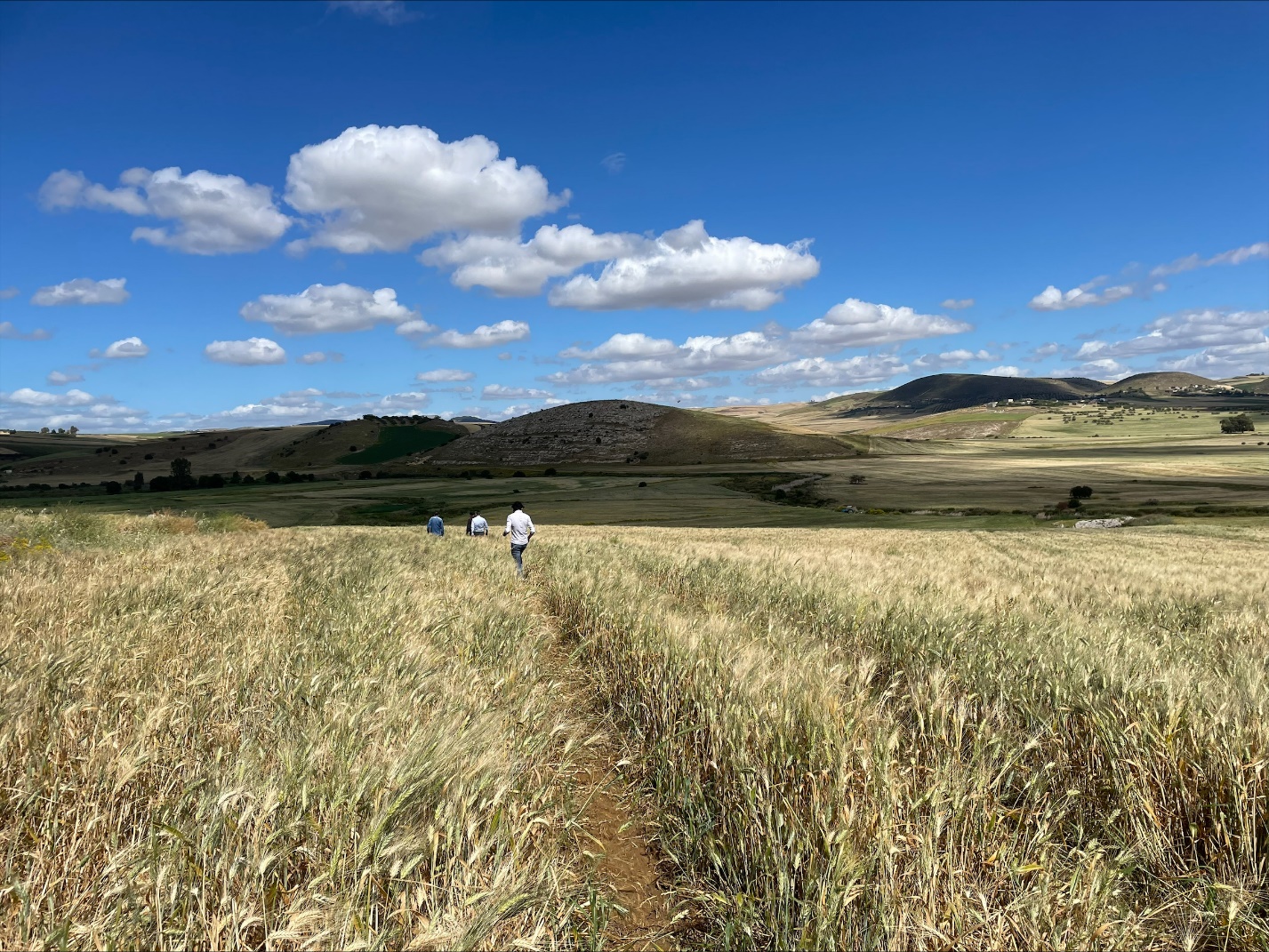 